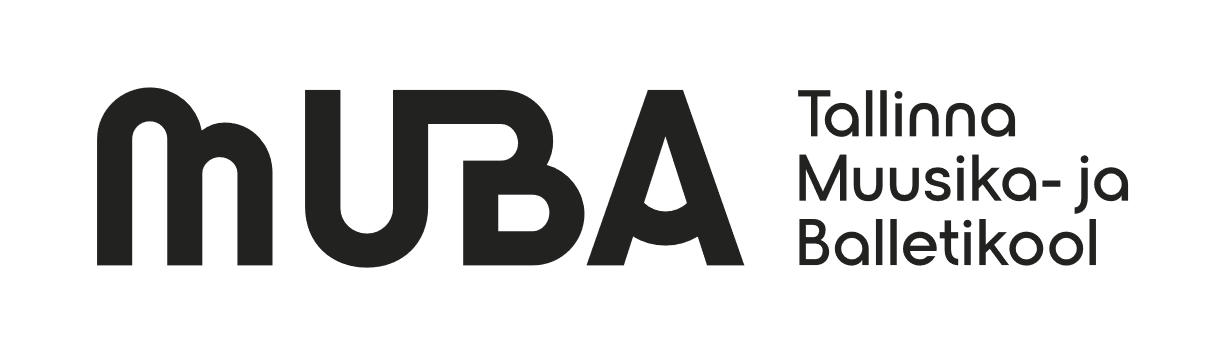 TALLINNA MUUSIKA- JA BALLETIKOOLI RAAMATUKOGU
LUGEJAKS REGISTREERIMISE AVALDUSEes- ja perekonnanimi IsikukoodKontakttelefon E-posti aadress Amet (MUBA töötajad) Kinnitan, et olen tutvunud Tallinna Muusika- ja Balletikooli raamatukogu kasutamise korraga ja nõustun seda täitma.Kuupäev Lugeja (või alaealisel tema eest vastutava isiku) allkiri 